Science 10	Chemistry		Day 6 Ionic Compounds – Ion tilesKeep the following rules in mind when making compounds:You must have a rectangle when you are done.When writing the formula write the positive ion (metal from left-hand side of staircase) followed by a subscript that tells how many tiles you used (no subscript if it’s only 1) and then the negative ion (non-metal from right-hand side of staircase) followed by a subscript that tells how many tiles you used (no subscript if it’s only 1).What side does the positive ion go on?  What side does the negative ion go on?Ex:PART A – Write the formula for the following compounds.PART B - Determine the formulae formed from the combination of the following ions.  Record your answers in the space provided.a)	H+ and Br1-			b)	K+ and S2-		c)	K+ and I1-			d)	Cu+ and F1-		e)	Fe2+ and S2-			f)	K+ and P3-		g)	Cu+ and O2-			h)	Li+ and S2-		i)	Cu+ and P3-			j)	Fe3+ and N3-		k)	Al3+ and P3-			l)	Fe3+ and P3-		m)	Cu2+ and Br1-			n)	Cu2+ and F1-		Name: ______________________________________JOURNAL 2: Ionic Compounds Writing Formulae *submit for Power School marksWhen forming ionic compounds, writing their formulae and naming them, which comes first: The anion or the cation?The metal or the non-metal?How do you identify that there is more than 1 atom of an ion present?  Explain and give an example.In Part B, what do you notice about copper (Cu) and iron (Fe)?EvaluationH+ and F1-HFHydrogen fluorideNameFormulaNameFormulaPotassium chlorideHydrogen chloridePotassium oxideMagnesium chloridePotassium nitrideMagnesium oxideSodium chlorideMagnesium nitrideSodium oxideAluminum chlorideSodium nitrideAluminum nitrideCalcium chlorideAluminum oxideCalcium oxideIron (II) chlorideCalcium nitrideIron (II) nitrideBoron hydrideIron (II) oxide3210Journal is thoughtful and demonstrates application and understanding of concepts investigated.Journal is complete; however, application of concepts investigated is not always clear.  Journal is missing some components and/or does not demonstrate understanding of concepts investigated.Not completed.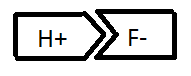 